В целях уточнения Перечня муниципального имущества, свободного от прав третьих лиц (за исключением имущественных прав некоммерческих организаций) и предназначенного для предоставления социально ориентированным некоммерческим организациям, утвержденного распоряжением   Администрации   ЗАТО   г.   Зеленогорска    от   14.06.2018 № 1082-р (далее – Перечень),  в соответствии с Порядком формирования, ведения и обязательного опубликования перечня муниципального имущества, свободного от прав третьих лиц (за исключением имущественных прав некоммерческих организаций) и предназначенного для предоставления социально ориентированным некоммерческим организациям, утвержденным постановлением Администрации ЗАТО г. Зеленогорска от 26.12.2017                          № 337-п, учитывая предложение Муниципального бюджетного учреждения «Молодёжный центр» по дополнению Перечня, руководствуясь Уставом города,1.  Внести в распоряжение Администрации ЗАТО г. Зеленогорска                       от 14.06.2018 № 1082-р «Об утверждении Перечня муниципального имущества, свободного от прав третьих лиц (за исключением имущественных прав некоммерческих организаций) и предназначенного для предоставления социально ориентированным некоммерческим организациям» следующие изменения:1.1. Пункт 3 изложить в следующей редакции: «3. Контроль за выполнением настоящего распоряжения возложить на первого заместителя Главы ЗАТО г. Зеленогорска по стратегическому планированию, экономическому развитию и финансам.».1.2. Приложение изложить в редакции согласно приложению                                   к настоящему распоряжению.2.  Настоящее распоряжение вступает в силу в день подписания                             и подлежит опубликованию в газете «Панорама».                                                                                           Переченьмуниципального имущества, свободного от прав третьих лиц (за исключением имущественных прав некоммерческих организаций) и предназначенного для предоставления социально ориентированным некоммерческим организациям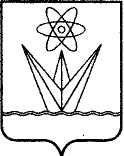 АДМИНИСТРАЦИЯЗАКРЫТОГО АДМИНИСТРАТИВНО – ТЕРРИТОРИАЛЬНОГО ОБРАЗОВАНИЯ  ГОРОДА  ЗЕЛЕНОГОРСКА КРАСНОЯРСКОГО КРАЯР А С П О Р Я Ж Е Н И ЕАДМИНИСТРАЦИЯЗАКРЫТОГО АДМИНИСТРАТИВНО – ТЕРРИТОРИАЛЬНОГО ОБРАЗОВАНИЯ  ГОРОДА  ЗЕЛЕНОГОРСКА КРАСНОЯРСКОГО КРАЯР А С П О Р Я Ж Е Н И ЕАДМИНИСТРАЦИЯЗАКРЫТОГО АДМИНИСТРАТИВНО – ТЕРРИТОРИАЛЬНОГО ОБРАЗОВАНИЯ  ГОРОДА  ЗЕЛЕНОГОРСКА КРАСНОЯРСКОГО КРАЯР А С П О Р Я Ж Е Н И ЕАДМИНИСТРАЦИЯЗАКРЫТОГО АДМИНИСТРАТИВНО – ТЕРРИТОРИАЛЬНОГО ОБРАЗОВАНИЯ  ГОРОДА  ЗЕЛЕНОГОРСКА КРАСНОЯРСКОГО КРАЯР А С П О Р Я Ж Е Н И ЕАДМИНИСТРАЦИЯЗАКРЫТОГО АДМИНИСТРАТИВНО – ТЕРРИТОРИАЛЬНОГО ОБРАЗОВАНИЯ  ГОРОДА  ЗЕЛЕНОГОРСКА КРАСНОЯРСКОГО КРАЯР А С П О Р Я Ж Е Н И Е28.07.2020                   г. Зеленогорск                   г. Зеленогорск№1213-рО внесении изменений в распоряжение Администрации ЗАТО г. Зеленогорска от 14.06.2018 № 1082-р «Об утверждении Перечня муниципального имущества, свободного от прав третьих лиц (за исключением имущественных прав некоммерческих организаций) и предназначенного для предоставления социально ориентированнымнекоммерческим организациям»О внесении изменений в распоряжение Администрации ЗАТО г. Зеленогорска от 14.06.2018 № 1082-р «Об утверждении Перечня муниципального имущества, свободного от прав третьих лиц (за исключением имущественных прав некоммерческих организаций) и предназначенного для предоставления социально ориентированнымнекоммерческим организациям»Первый заместитель Главы ЗАТО г. Зеленогорскапо жилищно-коммунальному хозяйству, архитектуре и градостроительству                                                                                         С.В. КамневПриложение к распоряжению Администрации ЗАТО г. Зеленогорскаот 28.07.2020 № 1213-р Приложение к распоряжению Администрации ЗАТО г. Зеленогорскаот 14.06.2018 № 1082-р №п/пНаименованиеимуществаАдрес (местоположение)имуществаОбщаяплощадь недвижимого имущества(кв. м)Номер этажа, на котором расположенонедвижимое имущество Годвводав эксплуатациюнедвижимого имуществаСведения об ограничениях (обременениях)Год выпускадвижимого имуществаМарка,модельдвижимого имуществаПримечание123456789101Помещение № 1Россия, Красноярский край,г. Зеленогорск,ул. Гагарина, д. 182 234,7Этаж 1, 2, 3, 4 1976безвозмездное пользование до 31.12.20202Помещение № 3(комнаты 2, 4-10)Россия, Красноярский край,г. Зеленогорск,ул. Гагарина, д. 18336,74Этаж 219763Помещение № 4Россия, Красноярский край,г. Зеленогорск,ул. Гагарина, д.1878,4Этаж 31976безвозмездное пользование до 31.12.20204Часть помещения 347, состоящая из комнат № 1 – 13  г. Зеленогорск,ул. Набережная,д. 58, пом. 347371,0Этаж 21985безвозмездное пользование до 31.10.2025